ИНФОРМАЦИЯ О ПРЯМОЙ ПРОДАЖЕ ПУСТУЮЩЕГО ЖИЛОГО ДОМАВилейский районный исполнительный комитет в соответствии с Указом Президента Республики Беларусь от 24.03.2021 № 116 «Об отчуждении жилых домов в сельской местности и совершенствовании работы с пустующими домами» информирует о продаже пустующей квартиры в блокированном пустующего жилого дома: Адрес пустующей квартиры в блокированном жилом доме: Вилейский р-н, Людвиновский с/с, д. Добровичи, ул. Центральная, д.4, кв.1.Сведения: целевое назначение – квартира в блокированном жилом доме с инвентарным номером 631/D-6542, общая площадь – 51,4 кв.м., стены – сборно-щитовые, облицован кирпичом, фундамент – бутовый, полы – доска, отопление печное, водопровод отсутствует, канализация отсутствует. Квартира состоит из трех жилых комнат, кухни с холодной пристройкой, ½ долей сарая, ½ долей погреба, двумя сараями и уборной. Сведения о земельном участке в ЕГРНИ отсутствуют.Цена дома: 1800,00 (одна тысяча восемьсот) белорусского рубля, 00 копеек (рыночная стоимость, пониженная на 50%). Покупателем квартиры в блокированном жилом доме возмещаются расходы, связанные с проведением оценки рыночной стоимости пустующего жилого дома в размере 263,03 (двести шестьдесят три рубля 3 копейки) белорусского рубля и затраты по опубликованию информации о прямой продаже.Контактное лицо: главный специалист отдела архитектуры и строительства Вилейского райисполкома – Лях Елена Владимировна, тел. 8 (01771) 42236; г. Вилейка, ул. Партизанская, 40; председатель Людвиновского сельисполкома – Шевелёва Наталия Леонидовна тел. 8 (01771) 74575; ведущий специалист Жукалова Нина Петровна 8 (01771) 74510; Вилейский р-н, аг. Людвиново, ул. Белорусская, ул. 24.Перечень документов, которые необходимо представить претенденту на покупку:заявка по форме, утвержденной постановлением Государственного комитета по имуществу Республики Беларусь от 23 сентября 2021 г. № 23 (приложение 6);гражданином – копия документа, удостоверяющего личность, без нотариального засвидетельствования;представителем гражданина – доверенность;индивидуальным предпринимателем – копия свидетельства о государственной регистрации без нотариального засвидетельствования;представителем или уполномоченным должностным лицом юридического лица Республики Беларусь – доверенность, выданная юридическим лицом, или документ, подтверждающий полномочия должностного лица, копии документов, подтверждающих государственную регистрацию юридического лица, без нотариального засвидетельствования, документ с указанием банковских реквизитов юридического лица;представителем или уполномоченным должностным лицом иностранного юридического лица – копии учредительных документов и выписка из торгового реестра страны происхождения (выписка должна быть произведена в течение года до подачи заявки) либо иное эквивалентное доказательство юридического статуса в соответствии с законодательством страны происхождения с засвидетельствованным в установленном порядке переводом на белорусский или русский язык, доверенность или документ, подтверждающий полномочия должностного лица, документ о финансовой состоятельности, выданный обслуживающим банком или иной кредитно-финансовой организацией, с переводом на белорусский или русский язык (верность перевода или подлинность подписи переводчика должны быть засвидетельствованы нотариусом или лицом, уполномоченным совершать нотариальные действия).Срок предоставления документов: 30 календарных дней с момента опубликования       (с 02.03.2024 по 01.03.2024 включительно);Заявки от претендентов на покупку указанного дома необходимо подавать лично либо через своего представителя в отдел архитектуры и строительства (кабинет 6) Вилейского районного исполнительного комитета (Минская обл., г.Вилейка, ул.Партизанская,40).Информация о прямой продаже пустующих жилых домов размещена на официальном сайте Вилейского районного исполнительного комитета по адресу: https://vileyka.gov.by/delovym-lyudyam/vetkhie-i-pustuyushchie-domaВ случае поступления двух (или более) заявок от претендентов на покупку данного дома его продажа будет осуществляться по результатам аукциона.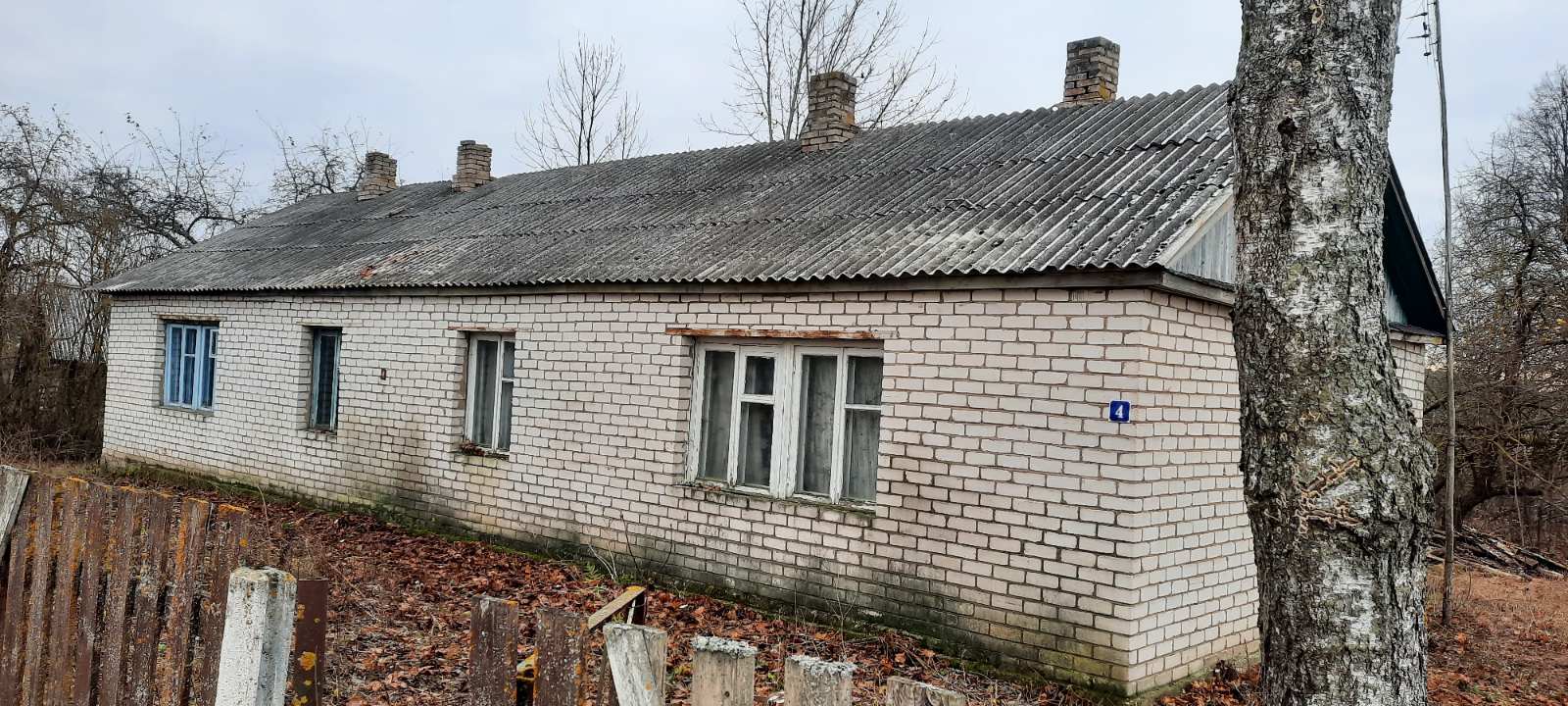 